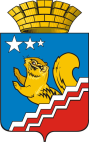 АДМИНИСТРАЦИЯ ВОЛЧАНСКОГО ГОРОДСКОГО ОКРУГАПРОТОКОлЗаседание муниципальной антинаркотической  комиссии на территории Волчанского городского округа28.11.2019                                                                                                                                  № 516.00 ч.Зал заседания администрации Волчанского городского округаПредседатель:  Вервейн А.В. – глава городского округа.Заместитель председателя: Бородулина И.В.  – заместитель главы администрации Волчанского городского округа по социальным вопросам.Секретарь: Михайлова А.В.– старший инспектор  организационного отдела администрации Волчанского городского округа.Присутствовали: Анисимов С.В.– начальник ОП №10 МО МВД России «Краснотурьинский», Изосимова Р.Р. – директор МАУК «Культурно-досуговый центр»,  Карелина Д.А. – старший инспектор отдела ЖКХ администрации ВГО,  Клусов С.В.- председатель территориальной комиссии города Карпинска по делам несовершеннолетних и защите их прав, Лаврова И.С.- заместитель главного врача ГБУЗ СО «Свердловская областная клиническая психиатрическая больница» филиал «Северная психиатрическая больница», Рысьева Н.М. – Управление социальной политики по городу Волчанску, Горбунова С.М.- и.о.директора ГАУ «КЦСОН», Макарова М.В.- главный врач ГБУЗ СО «Волчанская городская больница», Смагина Т.Р. –   филиал ГАПОУ СО «КМТ», Булах Т.С. - МБОУ ДО «ДЮСШ», Якупова О.В.- начальник уголовно-исполнительной инспекции г. Карпинска, Вельмискина М.В.- старший инспектор Отдела образования. О выполнении решений протокола № 4 от 10.09.2019 года муниципальной антинаркотической комиссии.РЕШИЛИ:  По проколу №4 вопросы снять с контроля.Членам комиссии следить за исполнением Решений комиссии. Направлять информацию об исполнении в администрацию ВГО.2.О наркозаболеваемости в ВГО за 9 месяцев 2019 года.СЛУШАЛИ: Лаврову И.С.  РЕШИЛИ:2.1. Информацию принять к сведению.Информация о наркоситуации на территории ВГО за 9 месяцев 2019 годаСЛУШАЛИ: Анисимов С.В. За 9 месяцев 2019 года на обслуживаемой территории ОеП №10 МО СВД России «Краснотурьинский»  по линии незаконного оборота наркотических  средств и психотропных веществ зарегистрировано, зарегистрировано 2  преступления(3), снижение на 33,3 %, раскрыто 2 преступления (5), снижение на 60%, раскрываемость составила 66,7% (100%). Выявлено 9 фактов  нарушения административного законодательства, к административной ответственности было привлечено шесть граждан по ст.6.9 и 6.9.1. КоАП РФ.           На территории Волчанского городского округа сотрудниками отделения полиции № 10 МО МВД России «Краснотурьинский» была проведена следующая работа.             В целях повышения эффективности работы по профилактики наркомании, токсикомании, выявлению  и пересечению преступлений и правонарушений в сфере незаконного оборота наркотических средств и психотропных веществ сотрудниками ОеП №10 М МВД России «Краснотурьинский» проводятся оперативно-розыскные мероприятия, при взаимодействии с сотрудниками группы по обороту наркотических средств.        В дальнейшем сотрудники ОеП №10 МО МВД России «Краснотурьинский» намерены продолжать по данному направлению с целью недопущения преступления и административного правонарушения в сфере НОН.РЕШИЛИ: Информацию принять к сведению.О проведении мероприятий, направленных на профилактику наркомании, токсикомании и алкоголизма     Гараева Р.Р.: Мы проводили игру  для школьников с 5 по 9 класс  «Здоровый мозг» все вопросы были приурочены профилактике ВИЧ, наркомании и алкоголизму. Конкурс видеоблогеров, проходятся награждения и многое другое.Вельмискина М.В. Проводили в школах тестирование, проходят классные часы. Количество  обучающихся, подлежащих СПТ-363 человека, прошло тестирование 354 чел., не прошли 9 чел. По уважительной причине. Смагина Т.Р. Проводили тестирования 12 ноября, в котором приняли участия 32 человека.РЕШИЛИ:Субъектам профилактики продолжать работу. Рассмотрение официальных писем областного и окружного уровней.СЛУШАЛИ:Бородулину И.В.: Протокол  заседания постоянно действующего совещания по координации контрольной деятельности в Уральском федеральном округе от 27.06.2019 №1.РЕШИЛИ: 5.1 Информацию принять к  сведению. Председатель                                                                                                       А.В. ВервейнЗаместитель председателя                                                                                  И.В. БородулинаСекретарь                                                                                                              А.В. Михайлова ФОРМА НАКОПЛЕНИЯ ИНФОРМАЦИИФОРМА НАКОПЛЕНИЯ ИНФОРМАЦИИФОРМА НАКОПЛЕНИЯ ИНФОРМАЦИИФОРМА НАКОПЛЕНИЯ ИНФОРМАЦИИФОРМА НАКОПЛЕНИЯ ИНФОРМАЦИИЗа 9 месяцев 2019г.За 9 месяцев 2019г.ГБУЗ СО "СОКПБ", филиал "Северная психиатрическая больница "  г.Волчанск.ГБУЗ СО "СОКПБ", филиал "Северная психиатрическая больница "  г.Волчанск.ГБУЗ СО "СОКПБ", филиал "Северная психиатрическая больница "  г.Волчанск.ГБУЗ СО "СОКПБ", филиал "Северная психиатрическая больница "  г.Волчанск.ГБУЗ СО "СОКПБ", филиал "Северная психиатрическая больница "  г.Волчанск.Всего состоит на учете потребителей наркотических психотропных веществ на конец отчетного периода. Состояло на 01.10.2019 г.8 чел.   Всего состоит на учете потребителей наркотических психотропных веществ на конец отчетного периода. Состояло на 01.10.2019 г.8 чел.   Всего состоит на учете потребителей наркотических психотропных веществ на конец отчетного периода. Состояло на 01.10.2019 г.8 чел.   Всего состоит на учете потребителей наркотических психотропных веществ на конец отчетного периода. Состояло на 01.10.2019 г.8 чел.   8из них вследствие употребления:из них вследствие употребления:опиоидовопиоидов0из них вследствие употребления:из них вследствие употребления:канабиноидовканабиноидов3из них вследствие употребления:из них вследствие употребления:других наркотических средств, психотропных веществ и их сочетаний (полинаркомания)других наркотических средств, психотропных веществ и их сочетаний (полинаркомания) 5из них:с диагнозом "наркомания"с диагнозом "наркомания"с диагнозом "наркомания"7из них:в т.ч.женщинженщин0из них:в т.ч.несовершеннолетних (до 17 лет включительно)несовершеннолетних (до 17 лет включительно)0из них:в т.ч.работоспособного населенияработоспособного населения7из них:с диагнозом "токсикомания"с диагнозом "токсикомания"с диагнозом "токсикомания"0из них:в т.ч.женщинженщин0из них:в т.ч.несовершеннолетних (до 17 лет включительно)несовершеннолетних (до 17 лет включительно)0из них:в т.ч.работоспособного населенияработоспособного населения0из них:потребителей наркотических средствпотребителей наркотических средствпотребителей наркотических средств2из них:в т.ч.женщинженщин0из них:в т.ч.несовершеннолетних (до 17 лет включительно)несовершеннолетних (до 17 лет включительно)0из них:в т.ч.работоспособного населенияработоспособного населения2из них:потребителей токсикоманических средств потребителей токсикоманических средств потребителей токсикоманических средств 0из них:в т.ч.женщинженщин0из них:в т.ч.несовершеннолетних (до 17 лет включительно)несовершеннолетних (до 17 лет включительно)0из них:в т.ч.работоспособного населенияработоспособного населения0Поставлено на учет за отчетный периодПоставлено на учет за отчетный периодПоставлено на учет за отчетный периодПоставлено на учет за отчетный период2из них вследствие употребления:из них вследствие употребления:опиоидовопиоидовиз них вследствие употребления:из них вследствие употребления:канабиноидовканабиноидов1из них вследствие употребления:из них вследствие употребления:других наркотических средств, психотропных веществ и их сочетаний (полинаркомания)других наркотических средств, психотропных веществ и их сочетаний (полинаркомания) 1из них:с диагнозом "наркомания"с диагнозом "наркомания"с диагнозом "наркомания"1из них:в т.ч.женщинженщин0из них:в т.ч.несовершеннолетних (до 17 лет включительно)несовершеннолетних (до 17 лет включительно)0из них:в т.ч.работоспособного населенияработоспособного населения1из них:с диагнозом "токсикомания"с диагнозом "токсикомания"с диагнозом "токсикомания"0из них:в т.ч.женщинженщин0из них:в т.ч.несовершеннолетних (до 17 лет включительно)несовершеннолетних (до 17 лет включительно)0из них:в т.ч.работоспособного населенияработоспособного населения0из них:потребителей наркотических средствпотребителей наркотических средствпотребителей наркотических средств0из них:в т.ч.женщинженщин0из них:в т.ч.несовершеннолетних (до 17 лет включительно)несовершеннолетних (до 17 лет включительно)0из них:в т.ч.работоспособного населенияработоспособного населения0из них:потребителей токсикоманических средств потребителей токсикоманических средств потребителей токсикоманических средств 1из них:в т.ч.женщинженщин0из них:в т.ч.несовершеннолетних (до 17 лет включительно)несовершеннолетних (до 17 лет включительно)0из них:в т.ч.работающего населенияработающего населения0Снято с учета за отчетный периодСнято с учета за отчетный периодСнято с учета за отчетный периодСнято с учета за отчетный период3из них:с диагнозом "наркомания"с диагнозом "наркомания"с диагнозом "наркомания"1из них:в т.ч.женщинженщин0из них:в т.ч.несовершеннолетних (до 17 лет включительно)несовершеннолетних (до 17 лет включительно)0из них:в т.ч.работоспособного населенияработоспособного населения1из них:с диагнозом "токсикомания"с диагнозом "токсикомания"с диагнозом "токсикомания"0из них:в т.ч.женщинженщин0из них:в т.ч.несовершеннолетних (до 17 лет включительно)несовершеннолетних (до 17 лет включительно)0из них:в т.ч.работоспособного населенияработоспособного населения0из них:потребителей наркотических средствпотребителей наркотических средствпотребителей наркотических средств2из них:в т.ч.женщинженщин0из них:в т.ч.несовершеннолетних (до 17 лет включительно)несовершеннолетних (до 17 лет включительно)0из них:в т.ч.работоспособного населенияработоспособного населения2из них:потребителей токсикоманических средствпотребителей токсикоманических средствпотребителей токсикоманических средств0из них:в т.ч.женщинженщин0из них:в т.ч.несовершеннолетних (до 17 лет включительно)несовершеннолетних (до 17 лет включительно)0из них:в т.ч.работоспособного населенияработоспособного населения0Всего обратилось в службу скорой медицинской помощи по поводу наркотических осложненийВсего обратилось в службу скорой медицинской помощи по поводу наркотических осложненийВсего обратилось в службу скорой медицинской помощи по поводу наркотических осложненийВсего обратилось в службу скорой медицинской помощи по поводу наркотических осложнений0в т.ч.женщинженщинженщин0в т.ч.несовершеннолетних несовершеннолетних несовершеннолетних 0ГоспитализированоГоспитализированоГоспитализированоГоспитализировано8в т.ч.женщинженщинженщин0в т.ч.несовершеннолетних несовершеннолетних несовершеннолетних 0Количество пролеченных больных наркоманией и токсикоманией в больницах, всегоКоличество пролеченных больных наркоманией и токсикоманией в больницах, всегоКоличество пролеченных больных наркоманией и токсикоманией в больницах, всегоКоличество пролеченных больных наркоманией и токсикоманией в больницах, всего10в т.ч.женщинженщинженщин0в т.ч.несовершеннолетних несовершеннолетних несовершеннолетних 0Всего умерло от передозировки наркотическими и психотропными веществами (по данным судмедэкпертизы)Всего умерло от передозировки наркотическими и психотропными веществами (по данным судмедэкпертизы)Всего умерло от передозировки наркотическими и психотропными веществами (по данным судмедэкпертизы)Всего умерло от передозировки наркотическими и психотропными веществами (по данным судмедэкпертизы)0в т.ч.женщинженщинженщин0в т.ч.несовершеннолетних несовершеннолетних несовершеннолетних 0Количество зарегистрированных ВИЧ-инфицированныхКоличество зарегистрированных ВИЧ-инфицированныхКоличество зарегистрированных ВИЧ-инфицированныхКоличество зарегистрированных ВИЧ-инфицированных2в т.ч.женщинженщинженщин0в т.ч.несовершеннолетних несовершеннолетних несовершеннолетних 0Количество лиц больных СПИДомКоличество лиц больных СПИДомКоличество лиц больных СПИДомКоличество лиц больных СПИДом0в т.ч.женщинженщинженщин0в т.ч.несовершеннолетних несовершеннолетних несовершеннолетних 0